IT培训学校排名情况今天简单为大家介绍一下成都IT培训学校排名情况，找学校有时候和买东西一样，需要货比三家，从而挑出一家性价比高的学校就读，这才有许多同学及家长在网上找学校排名的相关信息，为了让大家都更容易的找到好的学校进行学习，下面就为大家介绍一下成都目前IT培训机构的情况。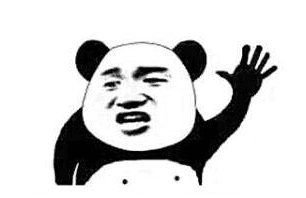 【查看详情，了解更多IT培训问题】一些大家在网络上看到的所谓成都IT培训学校排名的权威性到底有多大呢？笔者认为这部分信息的参考价值非常低，因为这些信息并不是来自第三方的权威机构评比得出的结果，是那些培训机构根据自己整理的一些同行的信息，并把自家机构排在前列，从而得出了我们经常在网上查看到的所谓的IT培训机构排名。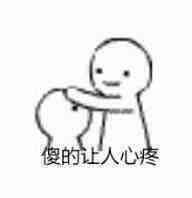 【查看详情，了解更多IT培训问题】现在的教育培训界，IT培训机构有很多，使大家在找学校时完全不知道该如何选择。然而，想找到一家好的学校也并不是很难，只需按照自己想学习的技术的方向进行选择则可。虽然目前IT培训学校很多，但很多学校都是从基础技术培训的，排除掉这些基础技术培训的电脑学校后，对于好学校的挑选就更加容易了。如你要学习软件开发或网络工程师、云计算、大数据等高端热门就业的课程，笔者建议优先考虑北大青鸟IT培训学校。北大青鸟是一家专业的IT培训学校，办学也已有近20年的时间，专门从事IT高端技术的培训，无论是在IT行业内还是教育培训界，北大青鸟的口碑一直很好，且北大青鸟在2007年就已经成为了我国IT教育培训的领航者，与很多企业都签订了用人协议，学员毕业后推荐就业，是一家就业有保障的it培训学校。【查看详情，了解更多IT培训问题】